«Самоизоляция или сидим дома» Игры  малышей с сыпучими материалами              Игры с сыпучими материалами оказывают существенное влияние на сохранение эмоционального благополучия, так как помогают создать радостное настроение, повышают жизненный тонус, снимают напряжение, агрессию, состояние внутреннего дискомфорта у детей.               Говоря про игры с сыпучими материалами, я имею в виду, прежде всего, различные крупы, но для обогащения сенсорных впечатлений вы можете использовать и другие материалы:песоккамешкиракушки (без острых краев)мелкие шурупы и гайкипуговицыбусиныбисер1. Пересыпание       Самое простое и, пожалуй, самое грязное занятие : ) Все, что вам понадобится, это миска с любым сыпучим материалом, а также ложка, половник, дырявая ложка, и несколько пустых емкостей разной формы и размера.       Покажите ребенку, как можно пересыпать крупу из одной емкости в другую «через край», с помощью приготовленных вами приспособлений или просто руками и наблюдайте за процессом, а еще лучше – примите в нем активное участие. 2. Просеивание     Эта игра может стать логическим продолжением предыдущей, если вы играете с несколькими видами круп. Обзаведитесь удобными для детской ручки ситечками с «разнокалиберными» ячейками для того, чтобы просеивать 3-4 вида сыпучих материалов. Например, можно предложить крохе разделить на 4 мисочки перемешанные манку, гречку, горох и фасоль – это, конечно, высший пилотаж.     Начать лучше с 2-х видов круп, хорошо отличающихся друг от друга по размеру.3. Сортировка     Сложные манипуляции с ситечком пока не под силу крохе? Предложите ему задание на сортировку. Не забывайте про игровой контекст! Например, здесь я попросила покормить курочку фасолью, а горошек отложить для маленького цыпленка, которому никак не проглотить большую фасолинку.4. Поиски клада      Положите в крупу несколько мелких предметов – теннисные мячики, фигурные деревянные бусины, игрушки от шоколадных яиц, фигурки от сортера, детали деревянных паззлов и т.д. Все это очень интересно искать, а пока малыш ищет, сыпучий материал мягко массирует его маленькие пальчики. Кстати, есть еще один интересный вариант такой игры на плоском подносе, когда на дно наклеиваются привлекательные картинки (например, со зверятами или любимыми героями сказок), а малышу предлагается их отыскать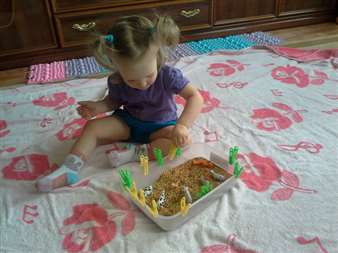 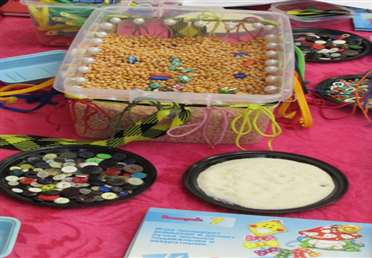 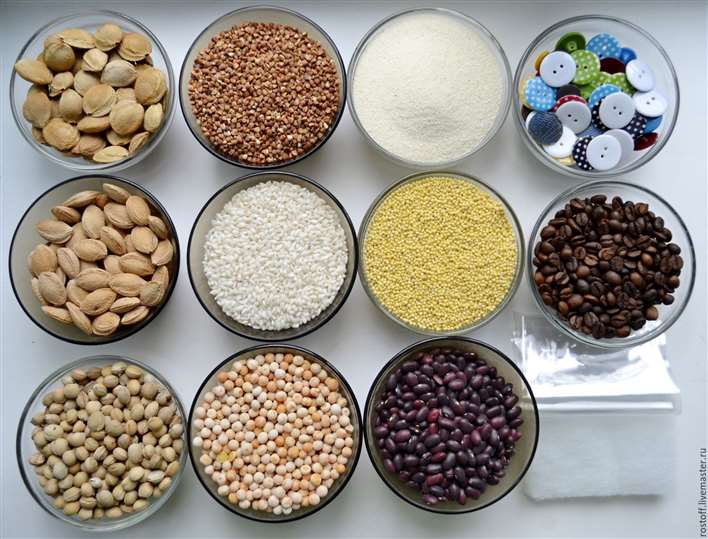 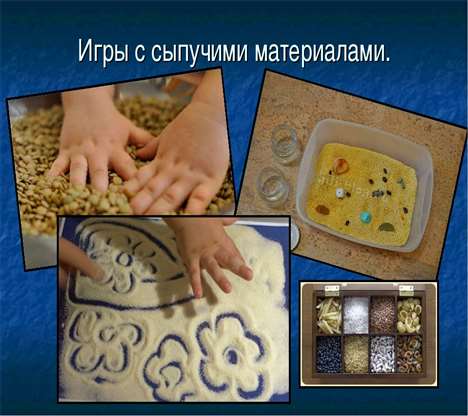 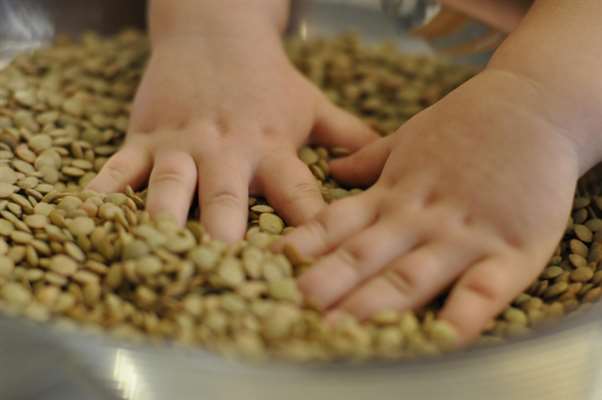 